	National Casualty CompanyHome Office:	One Nationwide PlazaColumbus, Ohio 43215Adm. Office:		Scottsdale, Arizona 85258	Scottsdale Insurance CompanyHome Office:	One Nationwide PlazaAdm. Office:		Scottsdale, Arizona 85258	Scottsdale Indemnity CompanyHome Office:	One Nationwide PlazaAdm. Office:		,  85258	Scottsdale Surplus Lines Insurance CompanyAdm. Office:		,  85258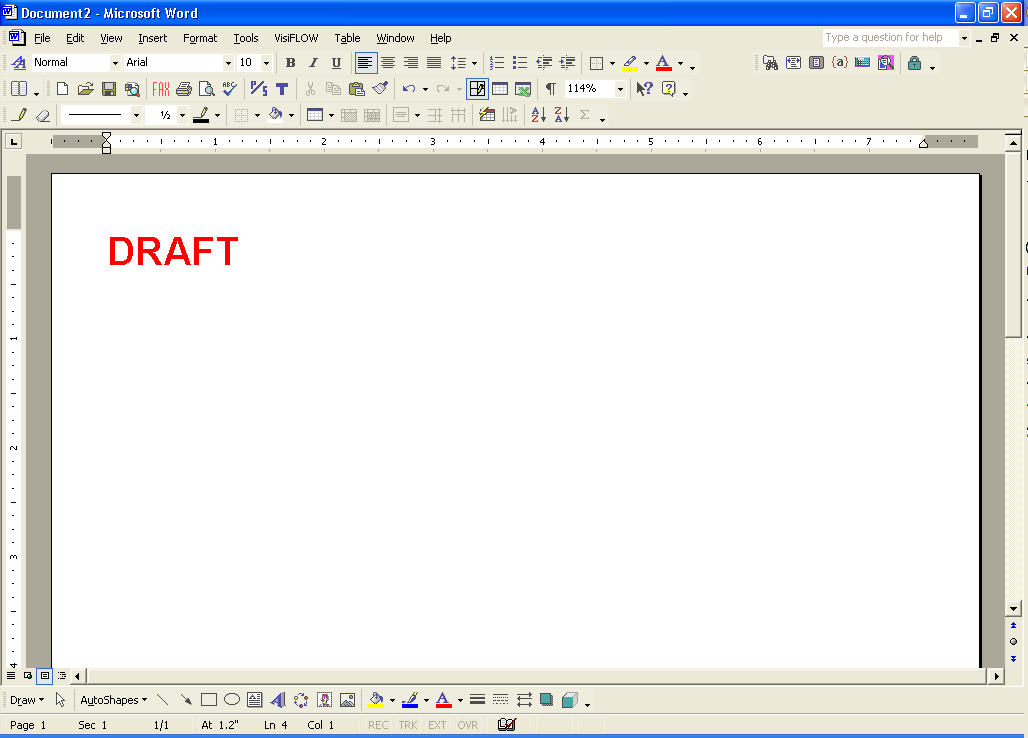 HEAVY TRUCK, BUS AND EQUIPMENT SUPPLEMENTAL APPLICATION 
(To be completed in addition to CGZ-APP-6 Application for Garage Policy)ANSWER ALL QUESTIONS—IF THEY DO NOT APPLY, INDICATE “NOT APPLICABLE” (N/A)Name of Applicant:      	1.	Types of Vehicles (Must = 100%)	Private Passenger Types and Light Trucks:		     %	Heavy Trucks (over GVW 20,001):		     %	Contractors/Construction Equipment:		     %List the types:      		Dump Trucks:		     %	Bucket Truck/Cherry Picker (or other trucks with a lifting apparatus):		     %	Buses:		     %List the passenger capacity:      	School Buses:		     %Other, list the types:      		Trailer:		     %List the types of trailers:      		Farm Equipment:		     %Any non-auto implements?	 Yes   No	Other—Description:      			     %2.	Types of Repairs (Must = 100%)	Alignment, Steering or Suspension:		     %	Body Work:		     %	Brakes:		     %	Engine:		     % Minor	 Major	 Rebuilding	Fifth Wheel Installation/Repair:		     %	Framework:		     %	Welding:		     %	Cutting:		     %	Stretching:		     %	Straightening:		     %	Hydraulic Work:		     %What does the hydraulic component operate?      		Lifts:		     %Describe lifts:      		Lube and Oil:		     %	Manufacturing/Fabrication:		     %What is produced?      		Painting:		     %Paint booth:	 Yes   NoIf yes, does entire vehicle fit inside?	 Yes   No	Refrigeration (Refrigeration of the cargo hold):		     %	Split Rim or locking wheel assemblies:	 Yes   NoDo you have only the appropriately trained workers and appropriate equipment for service split rim and locking wheel assemblies?	 Yes   No	Tanker:		     %What products do the tankers hold?      		Tires:Sales:New:		     %Used:		     %Repair:		     %Are tires over five years old?	 Yes   NoAny recapping/retreading?	 Yes   NoDo you service or sell vulcanized/siped/regrooved tires?	 Yes   No	Trailer Hitch Installation/Repair:		     % Bolt on	 Weld on	Trailer Repair (box and cargo only, see above for tanker trailers):		     %	Transmission (including clutch and differential work):		     %	Tune-Up:		     %	Wash/Detail:		     % Interior Only	 Exterior Only	 Interior and Exterior	Welding:		     %What exactly is welded?      		Other—Description required:      			     %	Are you authorized to perform USDOT/FMCSA safety inspections:	 Yes   NoIf yes, how many safety inspections do you perform a:  Week   Month   Year:	     	1.	Has Inspector successfully completed a State or Federal training program which qualifies him/her to perform commercial vehicle safety inspections?	 Yes   No2.	Does Inspector have at least one year of training and/or experience consisting of:	 Yes   Noa.	Participation in a manufacturer sponsored training program;b.	Experience as mechanic or inspector; ori.	In a motor carrier maintenance program; orii.	In a commercial garage; oriii.	For a State or Federal government?3.	Locations Where You Conduct Operations	At your premises:		     %	At customers’ premises:		     %	On the roadside:		     %	Do you pick up or deliver customer autos?	 Yes   No	Does the owner have a CDL (commercial driver license)?	 Yes   No	Do all drivers have a CDL (commercial driver license)?	 Yes   NoRefer to the application form for state fraud warnings.Applicant or authorized representative of the applicant, confirm and warrant that all of the above are true and accurate representations of my garage operation.APPLICANT’S NAME/TITLE:      	APPLICANT’S SIGNATURE: 		DATE:      	(Must be signed by an authorized representative, owner, partner or executive officer)PRODUCER’S NAME:      		DATE:      	Describe your quality assurance precautions to ensure tires are properly installed and inflated:      REMARKS: (use this section to expand on answers that need further explanation)      